Lección 7: Contemos imágenes en distintos arreglosDescifremos cuántas imágenes hay.7.2: Contemos imágenes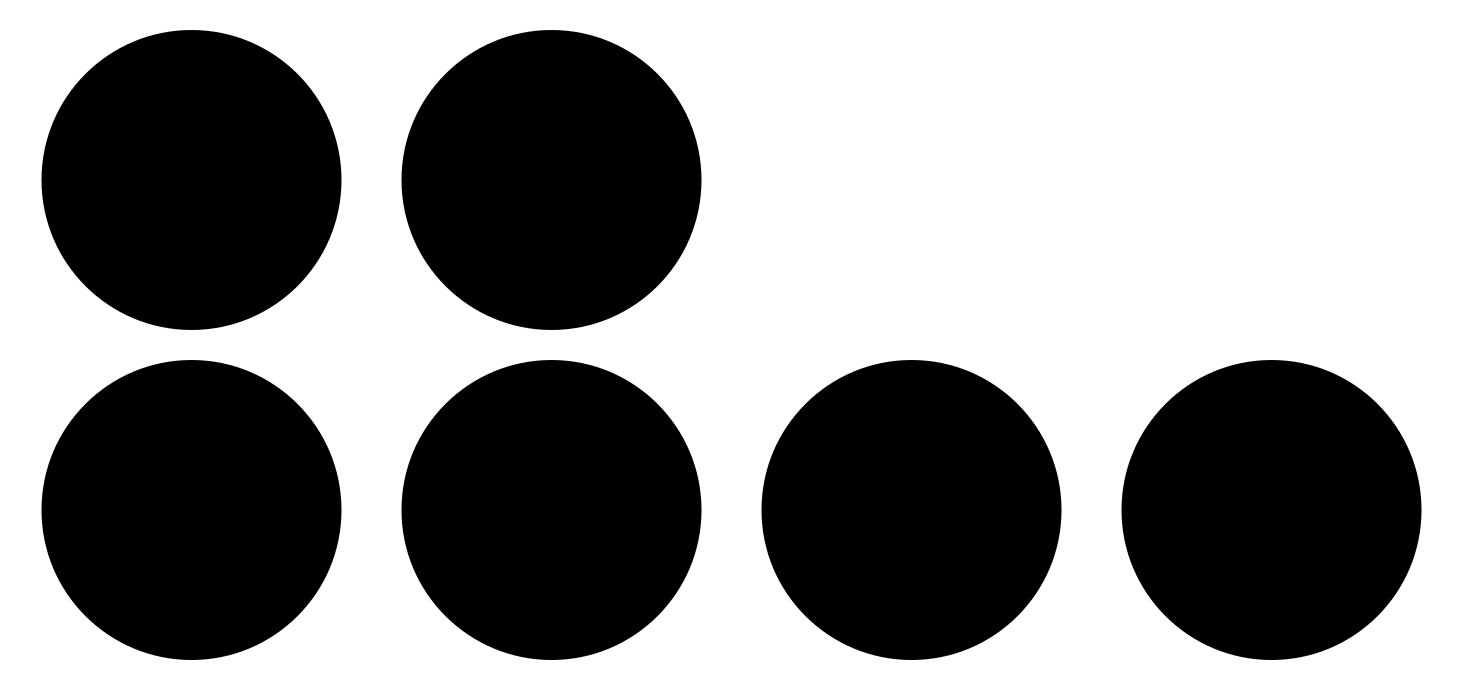 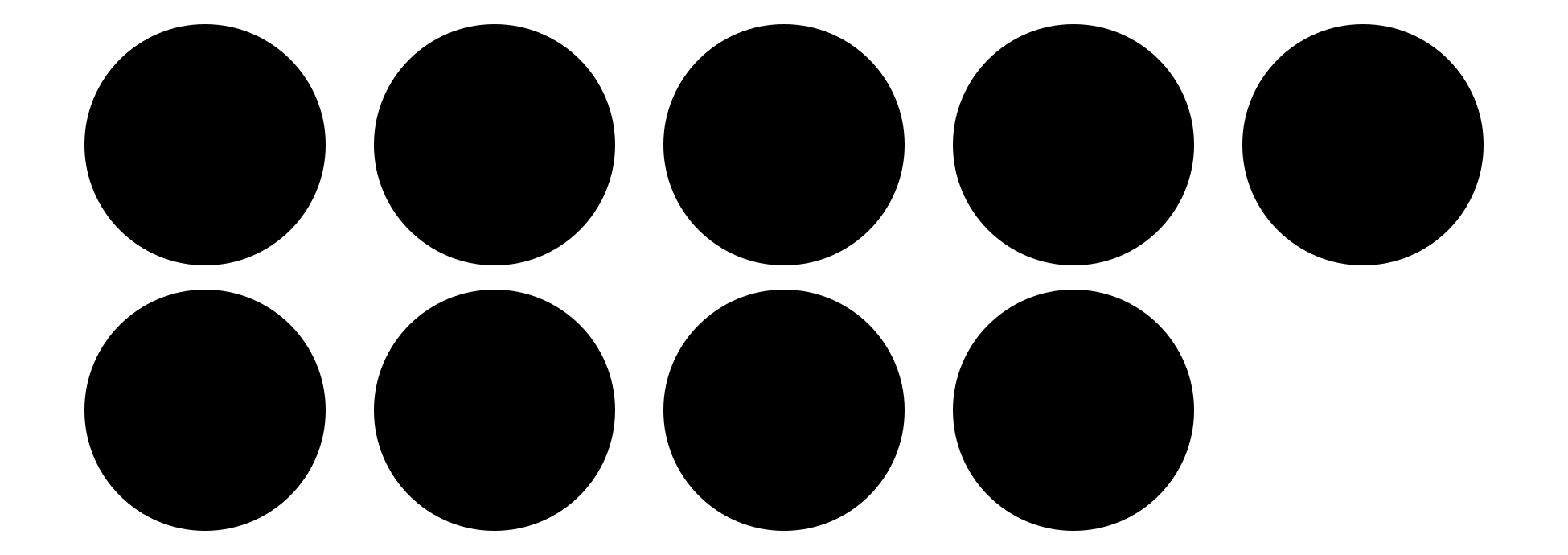 7.3: Conozcamos “Historias matemáticas: ¿Cuántos?”Escoge un centro.Historias matemáticas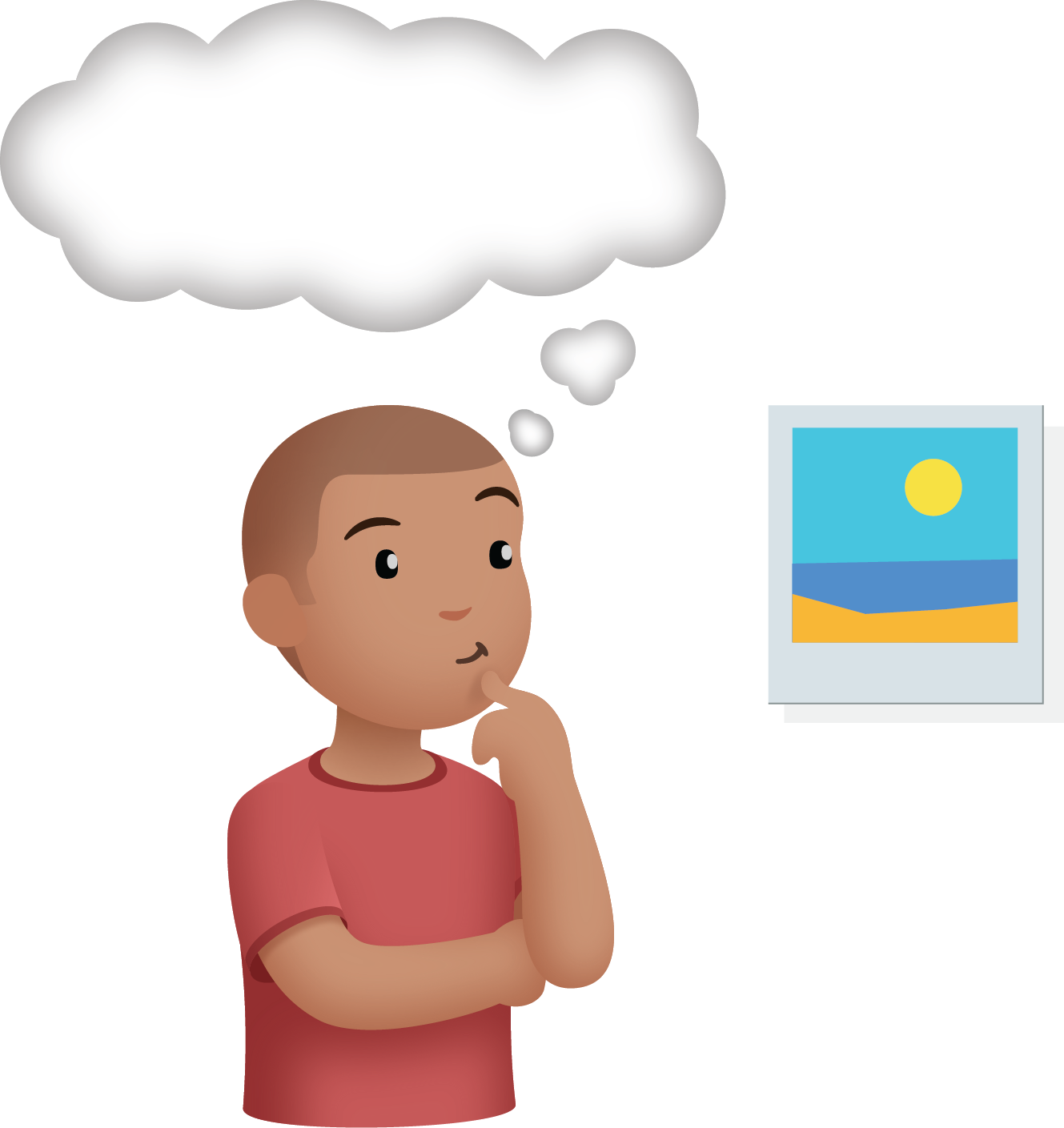 Cubos encajables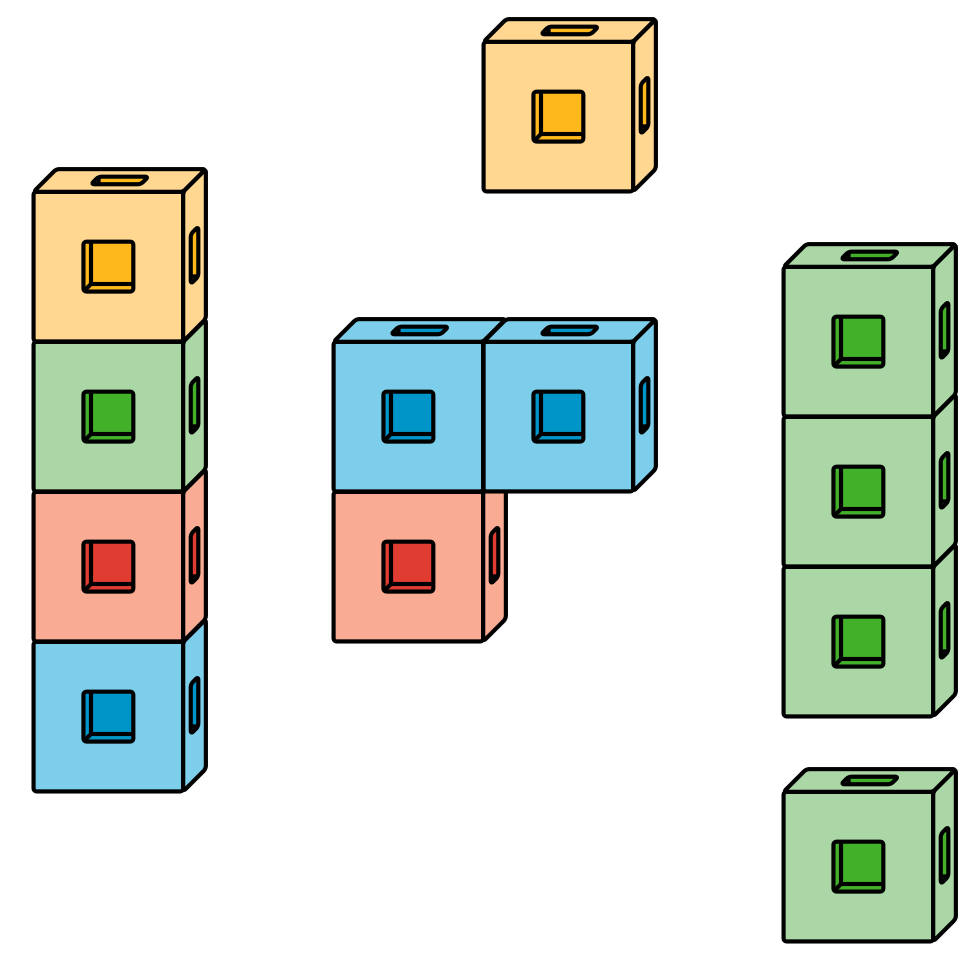 Carrera con números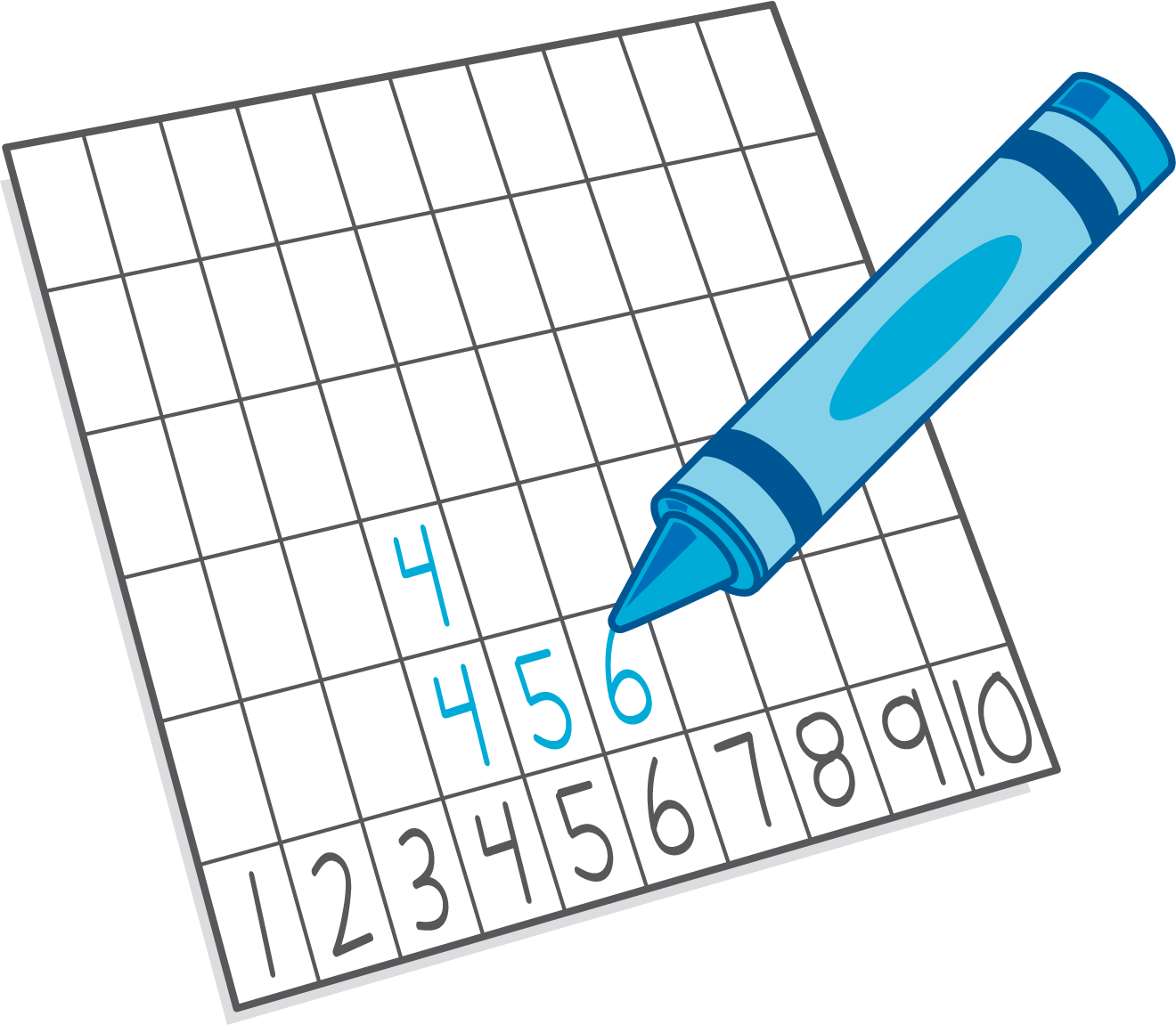 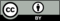 © CC BY 2021 Illustrative Mathematics®